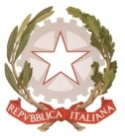 MINISTERO  DELL’ ISTRUZIONE, DELL’UNIVERSITA’, DELLA RICERCAUFFICIO SCOLASTICO REGIONALE PER IL LAZIOLICEO SCIENTIFICO STATALE“TALETE”Ai docentiAlle famiglieAgli studentiAl sito webRoma 16/03/2018Circ.n. 264Con la presente si comunica che in data 5 e 6 Aprile 2018, nell’ambito del Piano Nazionale Scuola Digitale promosso dal MIUR, si svolgerà nel nostro Istituto il primo Hackathon in collaborazione con i ragazzi di Wayouth, una maratona progettuale che coinvolgerà studenti e studentesse del Liceo.Tal-Hack è rivolto ad un massimo di 56 alunni e alunne del IV anno di Liceo.Il 5 aprile, l’attività si svolgerà dalle ore 8.30 fino alle ore 18.00, con una pausa di 1 ora per il pranzo, e riprenderà il giorno seguente sempre alle 8.30 e si concluderà alle ore 14.00 con la presentazione delle varie attività e la premiazione del team vincitore.I ragazzi e le ragazze interessate alla partecipazione entro e non oltre il 27/03/2018 dovranno inviare una mail  contenente una breve motivazione al seguente indirizzo: hackathon@liceotalete.itNon saranno prese in considerazione email inviate ad indirizzi diversi dal precedente.Per ulteriori info rivolgersi alla Prof.ssa Chiara Malandrucco.                                                                                  Il Dirigente  Scolastico                                                                                  Prof. Alberto Cataneo